                                                                                                       ПРОЕКТ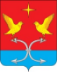 АДМИНИСТРАЦИЯ НОВОМИХАЙЛОВСКОГО СЕЛЬСКОГО ПОСЕЛЕНИЯКОРСАКОВСКОГО РАЙОНА ОРЛОВСКОЙ ОБЛАСТИПОСТАНОВЛЕНИЕ_______ 2023года                                                                                               № с.НовомихайловкаО признании утратившим силу постановлении администрацииНовомихайловского сельского поселения Корсаковского  района Орловской области от 14 июля 2023 года №29  «Об утверждении Порядка принятия мер к собственникам помещений, использующих их не по назначению, систематически нарушающих права и интересы соседей, либо бесхозяйственно содержащих помещения, допуская их разрушение на территории Новомихайловского сельского поселения Корсаковского района Орловской области»	В целях поддержания в актуальном состоянии нормативной правовой базы сельского поселения администрация Новомихайловского сельского поселения   п о с т а н о в л я е т:	1. Признать утратившим силу:	- постановление администрации Новомихайловского сельского поселения Корсаковского района Орловской области от 14 июля 2023 года                    № 29 «Об утверждении Порядка принятия мер к собственникам помещений, использующих их не по назначению, систематически нарушающих права и интересы соседей, либо бесхозяйственно содержащих помещения, допуская их разрушение на территории Новомихайловского сельского поселения Корсаковского района Орловской области».2. Настоящее постановление  обнародовать в установленном порядке           и разместить на официальном  сайте администрации Корсаковского района (www.корсаково57.рф). Глава Новомихайловскогосельского поселения                                                         И. А.  Васильчикова